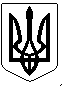                                                       УКРАЇНАПОГРЕБИЩЕНСЬКИЙ МІСЬКИЙ ГОЛОВАВІННИЦЬКОГО РАЙОНУ   ВІННИЦЬКОЇ ОБЛАСТІ                                              РОЗПОРЯДЖЕННЯ   13 січня 2022 р.        №12	 Про 23 позачергову сесію Погребищенської  міської ради  8 скликання            Керуючись статтями 26,42,46,59 Закону України «Про місцеве самоврядування в Україні», статтями 21,36,129 регламенту Погребищенської міської ради 8 скликання, затвердженого рішенням №3 1 сесії міської ради 8 скликання від 27 листопада 2020 року,     1. Скликати 23 позачергову сесію Погребищенської міської ради 8 скликання  27 січня 2022 року о 10.00 у великому залі засідань міської ради та затвердити її орієнтовний порядок денний (додається).  2. Засідання  постійних комісій міської ради провести  18 січня 2022 року  за окремими планами.3. На  пленарне  сесійне засідання   запрошуються  депутати   міської  ради, перший заступник та заступники міського голови, представники засобів масової інформації.4. Це розпорядження оприлюднити згідно з чинним законодавством.5. Контроль за виконанням цього розпорядження покласти на секретаря міської ради П.Шафранського.            Міський голова                           	С.ВОЛИНСЬКИЙ                                                                                                            ЗАТВЕРДЖЕНО                                                                              Розпорядження міського голови	                       13 січня 2022 р. №12Орієнтовний  порядок денний23 позачергової сесії Погребищенської міської ради 8 скликання      27 січня 2022 року     1.Земельні питання.     Доп.Мельничук Д.М. – начальник відділу регулювання земельних відносин, охорони навколишнього природного середовища.    Співдоп. Лісовий О.Ю. – голова постійної комісії з питань сільськогосподарського виробництва, регулювання земельних відносин, охорони довкілля, раціонального використання надр.      2.Про затвердження Програми фінансової підтримки комунальних підприємств Погребищенської міської територіальної громади на 2022-2023 роки.    Доп.Коріненко В.В. - начальник управління з питань житлово-комунального господарства, побутового, торговельного обслуговування, транспорту і зв’язку, управління комунальною власністю, містобудування та архітектури – головний архітектор Погребищенської міської ради.Співдоп. Тарасюк  М.О. – голова постійної комісії з питань управління комунальною власністю, роботи промисловості, транспорту і зв’язку, будівництва, комунального господарства, торгівлі, побутового обслуговування населення, комплексного розвитку  та благоустрою населених пунктів.    3.Про внесення змін та затвердження в новій редакції Плану діяльності Погребищенської міської ради з підготовки регуляторних актів на 2022 рік, затвердженого рішенням міської ради від 25.11.2021 № 134-19-8/1852 «Про план діяльності Погребищенської міської ради з підготовки регуляторних актів на 2022 рік».    Доп.Лабенко Є.М. – начальник відділу економічного розвитку, інвестицій, стратегічного планування міської ради.Співдоп. Тарасюк  М.О. – голова постійної комісії з питань управління комунальною власністю, роботи промисловості, транспорту і зв’язку, будівництва, комунального господарства, торгівлі, побутового обслуговування населення, комплексного розвитку  та благоустрою населених пунктів.   4.Про  затвердження Порядку формування кадрового резерву у виконавчих органах Погребищенської міської ради.  Доп.Шлапак О.Л. – завідувач сектору з питань персоналу Погребищенської міської ради.Співдоп.Никитюк В.О. – голова постійної комісії з питань регламенту, депутатської діяльності і етики, гласності, адміністративного устрою, забезпечення законності, протидії корупції.    5.Про внесення змін до рішення 8 сесії Погребищенської міської ради 8 скликання від 08 квітня 2021 року № 131-8-8/572.    Доп.Заморока Л. М. - начальник відділу надання адміністративних послуг та державної реєстрації Погребищенської міської ради.Співдоп.Никитюк В.О. – голова постійної комісії з питань регламенту, депутатської діяльності і етики, гласності, адміністративного устрою, забезпечення законності, протидії корупції.Секретар міської ради                                                      П. ШАФРАНСЬКИЙ